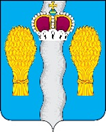 АДМИНИСТРАЦИЯ(исполнительно-распорядительный орган)муниципального района «Перемышльский район»ПОСТАНОВЛЕНИЕс. Перемышль20 января 2023 года                                                                                  № 49О внесении изменений в приложение к постановлению администрации муниципаль-ного района «Перемышльский район» от20.10.2022 г № 901 «Об утверждении Поло-жения о муниципальной автоматизированной системе централизованного оповещения»В соответствии с Федеральным законом от 06.10.2003 N 131-ФЗ "Об общих принципах организации местного самоуправления в Российской Федерации", Федеральным законом от 21.12.1994 N 68-ФЗ "О защите населения и территорий от чрезвычайных ситуаций природного и техногенного характера", Положением «О муниципальных правовых актах муниципального района «Перемышльский район», утвержденного Постановлением Районного Собрания муниципального района «Перемышльский район» от 20.09.2005 года № 145, администрация муниципального района «Перемышльский район»ПОСТАНОВЛЯЕТ:Внести изменения в приложение к постановлению администрации муниципального района «Перемышльский район» от 20.10.2022 г. № 901 «Об утверждении Положения о муниципальной автоматизированной системе централизованного оповещения», изложив приложение в новой редакции (прилагается).Контроль за исполнением настоящего постановления возложить на заместителя Главы администрации муниципального района «Перемышльский район» Лодыгина Л.С. Настоящее постановление вступает в силу с момента его подписания.Глава администрациимуниципального района                                                            Н.В.БадееваПриложениек постановлению администрацииМР «Перемышльский район»«20» января 2023 год № 49ПОЛОЖЕНИЕо муниципальной автоматизированной системецентрализованного оповещенияI. Общие положения1.1. Настоящее Положение разработано в соответствии с Положением о системах оповещения, утвержденным совместным приказом МЧС России и Министерства цифрового развития, связи и массовых коммуникаций РФ от 31.07.2020 N 578/365 и Положением по организации эксплуатационно-технического обслуживания систем оповещения населения, утвержденным приказом МЧС России и Министерства цифрового развития, связи и массовых коммуникаций РФ от 31.07.2020 N 579/366.1.2. Положение определяет назначение, задачи, порядок задействования и поддержания в состоянии постоянной готовности системы оповещения населения муниципального района Калужской области об опасностях, возникающих при ведении военных конфликтов или вследствие этих конфликтов, а также при угрозе возникновения или о возникновении чрезвычайных ситуаций природного и техногенного характера (далее - система оповещения).1.3. Система оповещения представляет собой организационно-техническое объединение сил, средств связи и оповещения, сетей вещания, каналов связи общего пользования муниципального звена единой государственной системы предупреждения и ликвидации чрезвычайных ситуаций Калужской области (далее- муниципальное звено ТПРСЧС Калужской области).1.4. Муниципальная автоматизированная система централизованного оповещения на территории муниципального района Калужской области (далее - МАСЦО) создается заблаговременно в мирное время в соответствии с действующими нормативными правовыми актами, совершенствуется и поддерживается в постоянной готовности к использованию по назначению.Система оповещения может быть задействована как в мирное, так и в военное время.II. Назначение и основные задачи системы оповещенияОсновной задачей МАСЦО района является обеспечение доведения сигналов оповещения и экстренной информации до:- руководящего состава ГО и муниципального звена ТП РСЧС Калужской области;- сил ГО и ТП РСЧС муниципального района "Перемышльский район" (специально подготовленные силы и средства постоянной готовности - аварийно-спасательные службы, аварийно-спасательные формирования, иные службы и формирования, оснащенные специальной техникой, оборудованием, снаряжением, инструментом, материалами с учетом обеспечения проведения аварийно-спасательных и других неотложных работ в зоне чрезвычайной ситуации в течение не менее 3 суток) и органов местного самоуправления, организаций и общественных объединений, предназначенных и выделяемых (привлекаемых) для предупреждения и ликвидации чрезвычайных ситуаций, сил и средств гражданской обороны на территории муниципального района, в соответствии с пунктами 13, 14 постановления Правительства Российской Федерации от 30.12.2003 N 794 "О единой государственной системе предупреждения и ликвидации чрезвычайных ситуаций" (приложение N 1);- дежурная (дежурно-диспетчерская) служба (далее – ДДС) организаций, эксплуатирующих JICO и дежурных служб социально значимых объектов;- граждан, находящихся на территории района.III. Порядок задействования систем оповещения населения3.1. Задействование по предназначению МАСЦО планируется и осуществляется в соответствии с настоящим Положением, планом гражданской обороны и защиты населения и планом действий по предупреждению и ликвидации чрезвычайных ситуаций.3.2. ДДС органа повседневного управления муниципального звена ТП РСЧС Калужской области, получив в системе ГО и РСЧС сигналы оповещения и (или) экстренную информацию, подтверждает получение и немедленно доводит их до:- Главы администрации МР «Перемышльский район» Калужской области;- органов управления и сил ГО и муниципального звена ТПРСЧС Калужской области;- органов местного самоуправления МР «Перемышльский район»;- руководителей организаций и предприятий, на территории которых могут возникнуть или возникли чрезвычайные ситуации.3.3. Решения о задействовании МАСЦО принимаются Главой администрации муниципального района "Перемышльский район", с передачей информации в орган повседневного управления ТП РСЧС Калужской области;3.4. Передача сигналов оповещения и экстренной информации может осуществляться в автоматизированном, либо в ручном режиме.В автоматизированном режиме функционирования запуск систем оповещения населения осуществляется дежурной службой ЕДДС муниципального района "Перемышльский район", уполномоченной на включение систем оповещения населения, с автоматизированных рабочих мест при получении установленных сигналов (команд) и распоряжений.В ручном режиме функционирования дежурная служба ЕДДС муниципального района "Перемышльский район" осуществляет включение средств оповещения непосредственно с мест их установки.Дежурная служба ЕДДС муниципального района "Перемышльский район", также направляет заявки операторам связи и (или) редакциям средств массовой информации на передачу сигналов оповещения и экстренной информации в соответствии с законодательством Российской Федерации.Основной режим - автоматизированный, который обеспечивает циркулярное, групповое или выборочное доведение информации и сигналов оповещения до руководящего состава ГО и муниципального звена ТП РСЧС Калужской области, а также населения района.Допускается трехкратное повторение сигналов оповещения и экстренной информации - повтор передачи сообщения осуществляется не ранее, чем закончится передача предыдущего сообщения.Типовые аудио- и аудиовизуальные, а также текстовые и графические сообщения населению о фактических и прогнозируемых чрезвычайных ситуациях готовятся заблаговременно органом повседневного управления муниципального звена ТП РСЧС Калужской области.3.5. Для обеспечения доведения сигналов оповещения и экстренной информации до населения должны комплексно применяться все составные части системы оповещения населения:- сети электрических сирен;- сети электронных акустических установок;- сети цифрового телевещания и радиовещания;- сети УКВ-ЧМ (радиовещания);- сети уличной звукофикации;- сети подвижной радиотелефонной связи;- сети связи операторов связи;- мобильные средства, оборудованные громкоговорящими средствами оповещения.3.6. Для привлечения внимания населения перед передачей речевой информации и экстренных сообщений дежурными службами органов повседневного управления РСЧС осуществляется включение электросирен и электронных акустических устройств в режиме прерывистого звучания длительностью до 3 минут (сигнал - "ВНИМАНИЕ ВСЕМ!") с последующим доведением до населения сигналов оповещения и речевой информации по существующим средствам цифрового телевещания и радиовещания, эфирного радиовещания, электронным акустическим установкам, сети местной телефонной связи, в том числе таксофонам, предназначенным для оказания универсальных услуг телефонной связи с функцией оповещения, сетям связи операторов сотовой связи и мобильным средствам, оборудованным громкоговорящими средствами оповещения.3.7. В населенных пунктах, не охваченных техническими средствами оповещения, сигналы оповещения и экстренная информация до населения доводятся с помощью специальных транспортных средств с установленными устройствами для подачи сигналов оповещения, ручных механических сирен, рынд, электромегафонов, а также с помощью подворового обхода уполномоченными должностными лицами.IV. Поддержание в готовности систем оповещения населения4.1. Поддержание в готовности МАСЦО организуется и осуществляется органами местного самоуправления муниципального района "Перемышльский район".4.2. Готовность систем оповещения населения достигается:- наличием актуализированных нормативных актов в области создания, поддержания в состоянии постоянной готовности и задействования систем оповещения населения;- наличием дежурного (дежурно-диспетчерского) персонала, ответственного за включение (запуск) системы оповещения населения, и уровнем его профессиональной подготовки;- наличием и соответствием проектно-сметной документации на систему оповещения населения;- исправностью технических средств оповещения;- готовностью сетей связи операторов связи, студий вещания и редакций средств массовой информации к обеспечению передачи сигналов оповещения и (или) экстренной информации;- регулярным проведением проверок готовности систем оповещения населения к выполнению задач по предназначению;- своевременным эксплуатационно-техническим обслуживанием (далее - ЭТО), восстановлением работоспособности и заменой выслуживших установленный эксплуатационный ресурс технических средств оповещения;- наличием и обеспечением готовности к использованию резервов средств оповещения;- своевременным проведением мероприятий по созданию, модернизации и совершенствованию (развитию) систем оповещения населения.4.3. В целях поддержания системы оповещения в состоянии постоянной готовности к применению проводятся следующие виды проверок:- комплексная проверка готовности систем оповещения населения с включением оконечных средств оповещения и доведением проверочных сигналов и информации до населения;- технические проверки готовности к задействованию систем оповещения населения без включения оконечных средств оповещения.Комплексные проверки готовности МАСЦО проводятся два раза в год комиссией в составе представителей органов повседневного управления РСЧС муниципального района "Перемышльский район", операторов связи, организаций, осуществляющих телерадиовещание, вещателей (при наличии представительства на территории муниципального района "Перемышльский район"), задействуемых при оповещении населения, при этом включение оконечных средств оповещения и доведение проверочных сигналов и информации до населения осуществляются в дневное время в первую среду марта и октября.По решению комиссии по предупреждению и ликвидации чрезвычайных ситуаций и обеспечению пожарной безопасности муниципального района «Перемышльский район» могут проводиться дополнительные комплексные проверки готовности МАСЦО.Замещение сигнала телеканала (радиоканала) вещателя в ходе комплексной проверки системы оповещения населения возможно только проверочным сигналом "Техническая проверка" и только в согласованный с вещателем период времени.По результатам комплексной проверки готовности системы оповещения населения района оформляется акт установленной формы, вносятся изменения в паспорта МАСЦО.Технические проверки готовности к задействованию МАСЦО проводятся без включения оконечных средств оповещения дежурными службами органов повседневного управления РСЧС и организаций не реже одного раза в сутки.4.4. Мероприятия по ЭТО на муниципальном уровне организуют соответственно органы местного самоуправления муниципального района "Перемышльский район".ЭТО систем оповещения муниципального уровня осуществляется органами местного самоуправления муниципального района "Перемышльский район", организациями либо другими юридическими лицами, определяемыми в соответствии с законодательством Российской Федерации.V. Порядок финансирования мероприятий по развитиюи поддерживанию в состоянии постоянной готовности системыоповещения населения5.1. Финансирование мероприятий по совершенствованию и поддержанию в состоянии готовности муниципальной системы оповещения, созданию и содержанию резерва технических средств оповещения осуществляется за счет средств соответствующей статьи бюджета муниципального района "Перемышльский район".